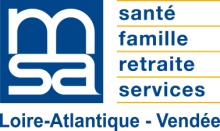 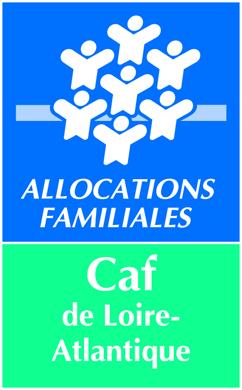 Projet d’accompagnement aux départs en Vacances 2019Cochez le ou les outils utilisés : ☐ Outil Vacances et Loisirs Pour Tous - Épargne bonifiée☐ Outil Séjours sociaux – Vacaf Aide aux Vacances SocialesA renvoyer pour le 12 octobre 2018 à : conventions-vacances.cafnantes@caf.cnafmail.fr Tel : 02.72.64.46.10Date et signature du responsable du projet :Fiche bilan Accompagnement aux départs en Vacances 2018(à retourner 12 octobre 2018)Raison sociale du porteur de projet :Nom et fonction du responsable du projet :	Adresse postale :	Téléphone : 	Courriel :		Nom du travailleur social CAF associé : 	Territoire concerné par le projet :	Exposé du projet :	Partenaires associés au projet et rôle de chacun :	Nombre de familles envisagées : VLPT : 	AVS : 	Modalités de mobilisation des familles :Modalités d’accompagnement des familles (individuel et collectif) :Modalités d'évaluation de(s) l’action(s) :au niveau des professionnels au niveau des famillesCoordonnées du promoteur : Bilan quantitatif Nombre de réunions d’informations organisés :Nombre moyen de participants adultes par réunion d’information :Nombre de séances collectives mises en place (si plusieurs groupes de familles, préciser le nombre de séances collectives par groupe) :Nombre moyen de participants par séance (si plusieurs groupes de familles, préciser le nombre moyen par groupe) :Dans les familles mobilisées, comment ont-elles été orientées :CSC :TS Caf :As département :Ccas :Association :Autres :Nombre de familles parties avec Avs - Total :dont 1ers départs :dont 2èmes départs :Nombre de familles parties avec VLPT - Total :dont 1ers départs :dont 2èmes départs :Nombre de familles accompagnés non parties :Motifs :Nombre de familles cumulant Vacaf Avs et « Vlpt- épargne bonifiée » :Nombre de Rv individuels par famille (moyenne) :Nombre de partenaires engagés dans le projet :Bilan qualitatifComment a été mis en œuvre la mobilisation des familles ?………………………………………………………………………………………………………………………………………………………………………………………………………………………………………………………………………………………………………………………………………………………………………………………………………………………………………………………………………………………………………………………………………………………………………………………………………………………………………………………………………………………………………………Quel a été l’accompagnement collectif ?………………………………………………………………………………………………………………………………………………………………………………………………………………………………………………………………………………………………………………………………………………………………………………………………………………………………………………………………………………………………………………………………………………………………………………………………………………………………………………………………………………………………………………Quelles sont les difficultés que vous avez rencontrées ?………………………………………………………………………………………………………………………………………………………………………………………………………………………………………………………………………………………………………………………………………………………………………………………………………………………………………………………………………………………………………………………………………………………………………………………………………………………………………………………………………………………………………………Quels sont les écarts constatés entre le projet initial et sa mise en œuvre ?………………………………………………………………………………………………………………………………………………………………………………………………………………………………………………………………………………………………………………………………………………………………………………………………………………………………………………………………………………………………………………………………………………………………………………………………………………………………………………………………………………………………………………Comment s’est déroulé le partenariat ?………………………………………………………………………………………………………………………………………………………………………………………………………………………………………………………………………………………………………………………………………………………………………………………………………………………………………………………………………………………………………………………………………………………………………………………………………………………………………………………………………………………………………………